SONDAGGIO ERASMUS FAMIGLIE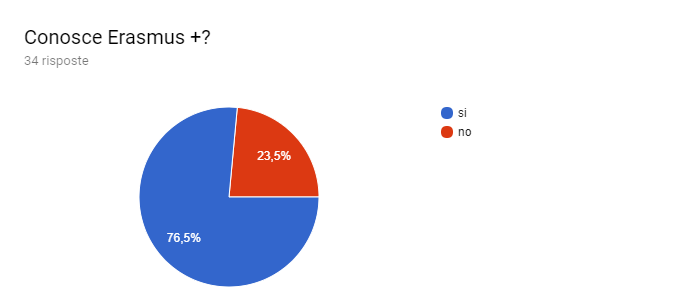 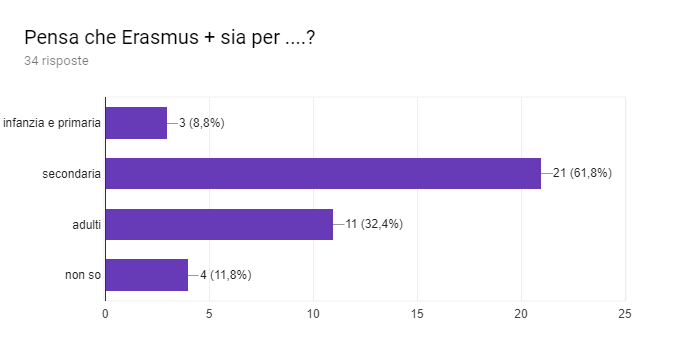 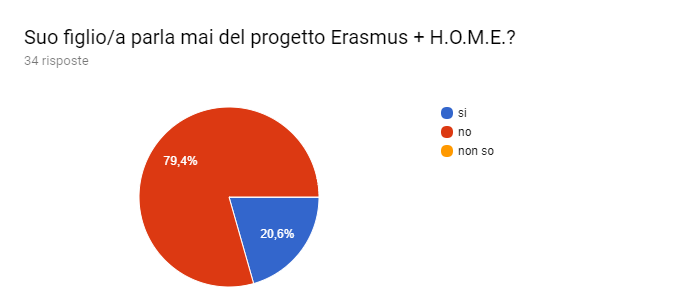 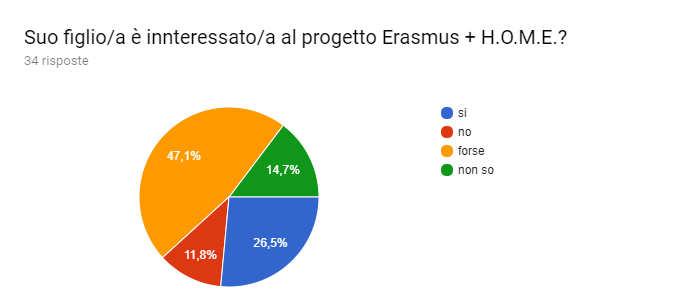 